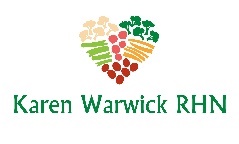 COMPLIANT BEAN AND BARLEY SOUPHere's another vegan soup.  I'm a fan of barley and you don't need meat to make a hardy flavorful soup with barley and kidney beans.

Ingredients:2 large onions, chopped3 cloves of garlic, chopped8 cups of filtered water or LOW SODIUM SOUP STOCK (RECIPES - Karen Warwick RHN)1/2 cup barley, rinsed3 celery stalks, dicedhandful of celery leaves, chopped2 medium carrots, diced1 bay leaf1 Tbs. Mrs. Dash, original blend1 small can diced tomatoes (reduced salt if possible)1 can kidney beans, rinsed (or 2 cups cooked from dried kidney beans)1/4 cup fresh parsley, chopped (or 2 Tbs. dried)2 Tbs. fresh dill, chopped finely (or 2 tsp. dried)Pepper & No-Salt Seasoning to tasteMethod:​​Heat a little water on medium low (4) in a large soup pot.Add onions and sauté for about 7 minutes until translucentAdd garlic and sauté onions and garlic until golden.Add all ingredients but the kidney beans, parsley, dill, pepper & no-salt seasoning.Cover and simmer for one hour.Add beans, parsley, dill, pepper and no-salt seasoning and simmer for 10 additional minutes over low heat.Discard the bay leaf and serve.Note: Again....this recipe freezes well so cool and freeze (preferably in glass containers like Anchor glassware) to eat during the week.   